                     CURRICULUM VITAEB.A(Eng).B.ED(ENGLISH)Career Objective:To find a challenging teaching position to meet my competencies, capabilities, skills,educational qualifications and experience.Personal Information:Age-Date of Birth: 23 years - 25/05/1990Sex: FemaleMarital Status: MarriedSiblings: OneNationality: IndianReligion and Community: HINDU-INDIAN Passport No: L 4126780 MOTHERTongue: TAMIL Issue : MADURAI, TAMILNADU, INDIA.Languages known: English, , Tamil, Educational Qualifications:Sl.No. QualificationInstitution CoursePattern Year ofpassing PercentageSchool , Pre degree 10, +2 Years1 B.A - Bachelor of Arts (EnglishLanguage. &Literature) kamaraj University 3 Years 2012 66.0 %2 B.Ed - Bachelor ofEducation(English)Indiragandhi University 1 Year 2013 79.0 %CommendedSkills & Experience:1. Three years of higher secondary school English teaching experience2. Teacher educator (faculty of B.Ed courses)3. Teaches methodology of teaching English at UG (B.Ed course)4. Supervises teaching practices at schools5. Designing, conducting and evaluating periodical assessmentsCareer Experience:Designation: Assistant teacher ( Education)Nature of job: B.Ed (English) &B.EdTeachingExperience:School level Bachelor of Education,3-years – B.A.,English,B.Ed English 1-Year,T.M.H.N.U.MATRICULATION  HIGHER SECONDARY SCHOOL;THENI .HANDLING CLASSES :IX and VIII (English)Personal Details:Contact Address FamilyAge : 31 YearsDECE Engineer / WORKING IN MUSTAFA SULTAN INDUSTRY IN RUWI,  MUSCUT(OMAN)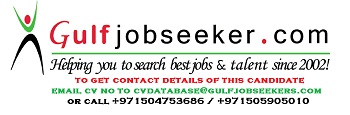 Gulfjobseeker.com CV No: 1467012